(From the FCNL website, fcnl.org)Dear Friend,Last night, the president launched the first attacks of his new, long-term war against the Islamic State, including bombing a city of 200,000 people in northern Syria. All of us who oppose war need to say "no"—loudly, strongly and persistently—to this new U.S. war in the Middle East. Please join FCNL in writing to the president and your members of Congress.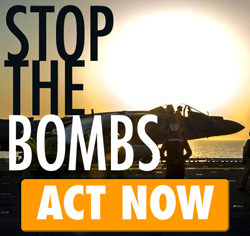 With military action underway, members of Congress, the media and the public are under pressure to rally behind the president. But now, more than ever, decision makers need to hear that war is not the answer. Tell them that we want the U.S. to halt military action and pursue nonviolent options to bring those responsible for these crimes to justice.Please take action today:1. Contact your members of Congress and the president2. Share this message—on Facebook, on Twitter, and by forwarding this email—to encourage others to act.We need to stop the bombs. We also need to tell Congress that there is are nonviolent, better ways to respond to the horrible killings this group has undertaken.The president has already committed to military action, but Congress could stop these bombs from becoming a long-term war. Congress already explicitly stated that their approval of U.S. aid to Syrian rebel groups does not authorize new military strikes. And members of Congress are voicing concerns about proposed legislation that would authorize this new war. We believe Congress is open to pursuing nonviolent alternatives, if we act now.I look forward to working with you in the next few weeks to urge the president to stop this bombing. At the same time, we'll be lobbying Congress for legislation that would reject the president’s proposal for a new, endless war on terror.Sincerely,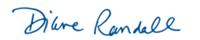 Diane Randall
Executive Secretary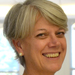 